DEPARTMENT OF MARINE RESOURCESChapter 36:	ATLANTIC HERRINGTITLE INDEX36.01	Herring Management Plan 36.01	Herring Management PlanA.	Definitions(1)	Herring. 	Herring means Atlantic Sea Herring, particularly the Clupea Harengus harengus.(2)	ICNAF gonad stages.ICNAF gonad stages are the official stages adopted by the International Commission for the Northwest Atlantic Fisheries in 1964. Excerpt from ICNAF, 1964, Table 2 definitions:Stage V.	Gonads fill body cavity. Eggs large, round; some transparent. Ovaries yellowish; testes 			milkwhite. Eggs and sperm do not flow, but sperm can be extruded by pressure.Stage VI.	Ripe gonads. Eggs transparent; testes white; eggs and sperm flow freely.(3)	Spawn herring.Spawn herring is a sexually mature herring (male or female) in ICNAF gonad stages V or VI.(4)	Herring harvester.Any person or vessel operator in command of any type of gear used to harvest herring.(5)	Management Area 1.Management Area 1 is all U.S. waters of the Gulf of Maine encompassed by the shoreline and an imaginary line beginning at the intersection of the 41º 35' N parallel with the eastern shore of Monomoy Island; thence along a straight line in a northeast direction to its intersection with the U.S.-Canada boundary at the point 42º 53' 14" N parallel of latitude and 67º 44' 35" W meridian of longitude; thence in a northerly direction along the U.S.-Canada boundary.Management Area 1 is subdivided into Area 1A (inshore) and Area 1B (offshore). The line dividing these areas is described by the following coordinates:Beginning at 70º 00' W Longitude on the Cape Cod shoreline; thence due north to42º 38.4' N Latitude,	70º 00' W Longitude; thence due northeasterly to42º 53.0' N Latitude,	69º 40' W Longitude; thence due northeasterly to43º 12.0’ N Latitude,	69º 00' W Longitude; thence due northeasterly to43º 40.0’ N Latitude,	68º 00' W Longitude; thence due northeasterly to43º 58.0’ N Latitude      67º 22' W Longitude at the U.S.-Canada boundary; thence northerly along the irregular U.S.-Canada boundary.(6)	Management Area 2.South Coastal Area: All waters west of 70 º 00' W Longitude and south of 41 º 35' N Latitude, to include state and Federal waters adjacent to the states of Massachusetts, Rhode Island, Connecticut, New York, New Jersey, Delaware, Maryland, Virginia, and North Carolina.(7)	Management Area 3.Georges Bank: All U.S. waters east of 70º 00' W Longitude and southeast of the line that runs from a point at 70º 00' W Longitude and 41º 35' N Latitude, northeasterly to the Hague Line at 67º 44' 35” W Longitude and 42º53' 14” N Latitude.(8)	Herring Dealer.Any person who purchases herring directly from a herring harvester for other than their own use and then sells the herring as a wholesale or retail product.(9)	“GSI” means the gonadosomatic index calculated by the following formula:(Gonad Weight/ Total Body Weight – Gonad Weight) X 100 percent.(10) Spawning Sample. Sample means a batch of 100 adult herring taken randomly from commercial catch or fish surveys.(11) Landing.  To come to shore, float or a dock and offload herring; or to transfer herring at sea to a vessel utilizing the herring for bait.  Exception: Fixed gears may transfer at sea to a vessel utilizing the herring as bait. B.	Permits and reporting(1)	Dealer Permit.All herring dealers shall obtain a herring dealers permit as part of the Wholesale Seafood License issued by the Department of Marine Resources.  There will be no additional charge for this permit.  The Commissioner may require that dealer permit holders report volumes of herring bought and sold and other information as required.(2)  Herring Harvester PermitAll herring harvesters must possess a Herring Harvester Permit on their Commercial Pelagic and Anadromous Fishing License issued by the Department of Marine Resources.  (3)	Reporting of catchAll harvesters must report all landed or retained fish daily to the Department via an approved electronic reporting option by 11:59 PM the day of landing or retention. If no landings or retention occurred on a calendar day, a negative report is required.Harvesters: See Chapter 8.20(Q) and 8.20(R)Dealers: See Chapter 8.10 Landings ProgramC.	Gear and vessel restrictions.(1)	Gear Type Prohibition.It shall be unlawful to use otter trawls, beam trawls, pair trawls, or midwater trawls to fish for herring within the territorial waters of Maine.	(2)	Vessel Size and Shaft Horsepower.It shall be unlawful for any vessel that exceeds 165 feet length overall (LOA) or no more than 750 gross registered tonnage (GRT) to fish for or take herring within Maine territorial waters or to land herring in any Maine port.  It shall be unlawful for any vessel possessing more than 3000 shaft horsepower to fish for or take herring within Maine territorial waters or to land herring in any Maine port.This rule does not prohibit the landing of herring that are lawfully imported from other countries, territories or states provided the origin of fish is documented.D.	Catch restrictions.License holders shall be informed by public notice in a newspaper circulated in the area affected of any restrictions herein.(1)	Spawning herring protection.It shall be unlawful to fish for, take, possess, transfer or land in any State of Maine port or facility, or to transfer at sea from any Maine registered vessel, any catch of herring harvested from the following described areas within Management Area 1A during a spawning area closure: (a) Spawning Area Boundaries: Eastern Maine Spawning Area means:All waters bounded by the following coordinates: Maine coast		68° 20.0' W,43° 48.0' N		68° 20.0' W,44° 25.0' N		67° 03.0' W,North along the U.S./Canada border, terminating at the Lubec International Bridge.Western Maine Spawning Area means:All waters bounded by the following coordinates: 43° 30.0' N		Maine coast,43° 30.0' N		68° 54.5' W,43° 48.0' N		68° 20.0' W,North to Maine coast at 68° 20.0' W. Massachusetts/New Hampshire Spawning Area means:All waters bounded by the Massachusetts, New Hampshire and Maine coasts, and 43° 30.0' N	70° 00.0' W.(b)  Closure Timing. To protect spawning sea herring, the commissioner shall close the Eastern Maine, Western Maine, or Massachusetts/New Hampshire Spawning Areas to directed Atlantic herring fishing effort when it is determined that Atlantic herring are in later stages of maturity just prior to spawning. A closure date will be projected based on a formula and process set forth in the Atlantic States Marine Fisheries Commission’s Amendment 3 (Section 4.2.6) Interstate Fishery Management Plan for Atlantic Herring.i.	Closure Duration. Once the closure is enacted, it shall remain in effect for 42 days. ii.	Closure Extension. Sampling of Atlantic herring taken from Eastern Maine, Western Maine, or 	Massachusetts/New Hampshire Spawning Areas shall begin during the last week of the initial 	closure period or at the end of the initial closure period. If one sample taken from the Eastern 	Maine or Western Maine Spawning Areas is comprised of 20% or more spawn herring then the 	closure may be extended for an additional 14 days. iii.	Closure Prohibitions. During the Eastern Maine, Western Maine, or Massachusetts/New 	Hampshire Spawning Area Closure or an extension thereof, it shall be unlawful for any vessel to 	possess or land more than 2,000 pounds of sea herring caught within the Eastern Maine, Western 	Maine, or Massachusetts/New Hampshire Spawning Area.iv.	Closure Procedure. The initial closure date shall be announced 5-days prior to the closure being 	enacted and any closure extension shall be announced immediately to be enacted the day 	following the announcement. v.	Default Closure Date Ranges: If sufficient samples are not available, spawning area closures will begin and end on area specific dates as follows: Eastern Maine (August 28 – October 8), Western Maine (September 23 – November 3), Massachusetts/New Hampshire (September 23 – November 3).(c)	Exemptions	i.	Transport. Any herring vessel having onboard herring, which were caught outside of a 			management area that is under a herring spawning closure, may transit the closed or 			restricted area and land at a Maine port, only if all of its fishing gear has been stowed.	ii.	Fixed gear. The fixed gear (stop seines and weirs) fishery east of Cutler is exempt from 			spawning area restrictions.(2) 	Catch quotaFishing for herring in Management Areas 1A, 1B, 2 and 3 is subject to the sub-annual catch limit (ACL) and fishing effort restrictions specified by the ASMFC Atlantic Herring Board and the NEFMC in accordance with their respective Fisheries Management Plans (FMP). The ACL is established annually by July 1 for the following year by ASMFC and NEFMC. Any reduction in the harvest will be determined in consultation with the ASMFC and NEFMC. No person shall land herring taken from a management area when 92% of the area’s seasonal or sub- annual catch limit will be exceeded or if 95% of the coastwide annual catch limit will be exceeded.  	(a)	Exception.  Up to 30 mt of the Area 1A sub-ACL is allocated for the fixed gear fisheries 			in Area 1A (weirs and stop seines) west of Cutler. This set-aside is available for harvest 			by fixed gear within the fishing year until the fixed gear set aside is fully utilized.  No 			person shall land herring taken from Area 1A with fixed gear when 92% of the fixed gear 		set-aside portion of the Management Area 1A sub-ACL will be exceeded.(3)	Effort Restrictions	(a)	Management Area 1A, January 1 – May 31	For the period of January 1 through May 31, 0% of the sub-ACL is allocated annually. Herring 	may only be landed from Management Area 1A on days that have been designated landing days 	by the Atlantic States Marine Fisheries Commission (ASMFC). ASMFC designates zero 	landing 	days between January 1 and May 31, annually. 	(b)	 Management Area 1A, June 1 – December 31	For this period, 	100% of the sub-ACL is allocated annually and further sub-divided into two 	seasonal periods. Season 1 is June 1 through September 30 and is allocated 72.8% of the sub-	ACL. Season 2 is October 1 through December 31 and is allocated 27.2% of the sub-ACL. 	Atlantic herring may only be landed from Management Area 1A on days that have been 	designated landing days by the ASMFC. All vessels landing herring caught in Season 1 of 	Management Area 1A in any Maine port will be limited to fishing for and landing herring 	on days that have been 	designated landings days by the ASMFC. All vessels landing herring 	caught in Season 2 of Management Area 1A in any Maine port will be limited to landing herring 	on days that have been designated landing days by ASMFC.	All vessels landing herring caught in Management Area 1A in any Maine port are limited to one 	landing per 24 hour period (6 pm to 6 pm).  i.	For the purpose of this subsection, the following terms shall be defined as follows:“At-Sea Transfer”: to transfer herring from a vessel to another vessel before the harvester vessel has landed. “Harvester vessel”: a purse seine vessel that is required to report the catch it has aboard (along with effort data under a gear code other than CAR) as the harvesting vessel on its Federal Vessel Trip Report.  “Carrier vessel”: a vessel that has received herring from another vessel and is not required to report that catch as its own on its Federal Vessel Trip Report; and, not rigged as a purse seine vessel. “Purse seine vessel”: a vessel currently rigged and capable of harvesting fish with an encircling net with floats on the top edge, weights and a purse line on the bottom edge, and associated gear to set, purse and haul such a net, which may include, but not limited to, a hydraulically-driven block, roller gear, and/or skiff.“Truck”: a truck, as a unit of measurement, is equal to 40,000 lbs. ii.	Harvester vessels:There are zero landing days designated from June 1, 2024 through June 30, 2024, at 6:00 p.m.  Harvest begins on Sunday, June 30, 2024, at 6:01 p.m. and herring may be landed five consecutive landing days, starting on Sundays at 6:00 p.m. and concluding on Fridays at 6:00 p.m.  Harvester vessels may not transfer herring while at-sea to a carrier vessel. Carrier vessels may not receive herring from a harvester vessel while at-sea. (A)    For all harvesters issued a state Commercial Pelagic and Anadromous license with a Herrring Harvester Permit that do not possess a Federal Limited Access Herring Permit:  No vessel may land, take or possess more than 25,000 lbs per week. No permit holder may land, take or possess more than 25,000 lbs per week.Exception: Harvesters using fixed gears (fishing weirs, stop seines), and pound nets are not subject to the harvest schedule detailed above. Weekly landing limits apply.(B)   For all vessels issued a Federal Limited Access Atlantic Herring Permit Category A: The permit holder must have declared into the Atlantic Herring fishery by April 15th, annually, to be eligible to harvest. The weekly landing limit is up to 320,000 pounds (8 trucks) per vessel.(C)  For all vessels issued a Federal Limited Access Atlantic Herring Permit Category C: Daily trip limit shall not exceed 55,000 lbs per day. (D) For all vessels issued a Federal Limited Access Atlantic Herring Permit Category D: Daily trip limit shall not exceed 6,600 lbs per day.iii.	Carrier Vessels:Carrier vessels shall not operate as a harvester vessel on the same trip when operating as a carrier vessel.  (c) Exceptions.Any vessel may possess herring as an incidental catch and land herring caught in Management Area 1A, 1B, 2 or 3, in any Maine port, as long as such herring do not comprise more than 10% of the total weight of the catch and not to exceed 2000 lbs per trip. 	An individual may fish or take by hook and line up to 100 Atlantic herring per day for personal use only.  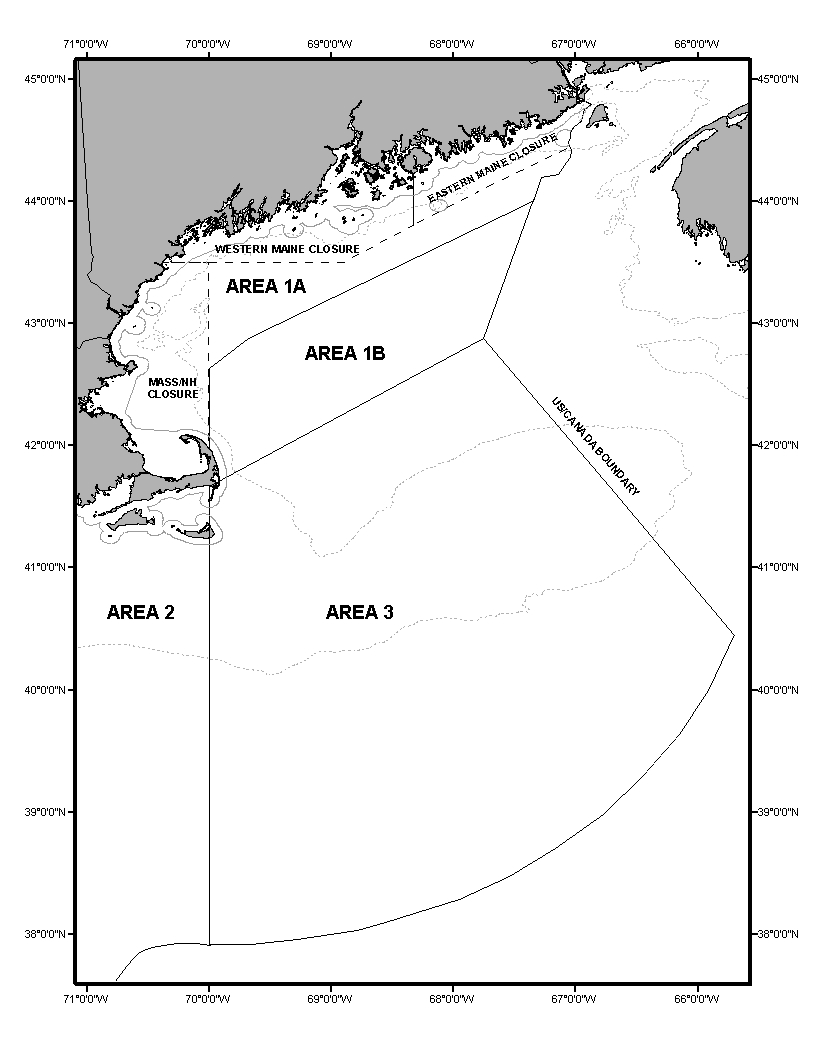 Chapter 36INDEXSTATUTORY AUTHORITY	12 M.R.S. § 6171EFFECTIVE DATE:July 27, 1979AMENDED:October 1, 1979 – Artificial lights exceptionJune 30, 1980June 30, 1981July 4, 1981 – Section 1October 26, 1981November 23, 1981 – Section 15April 28, 1983 – Section 1September 15, 1983 – Section 16 , EMERGENCYOctober 1, 1983 – Section 1, EMERGENCYAugust 13, 1984 – Section 01September 21, 1995 – Section 01(B), EMERGENCY,September 21, 1996August 19, 1997 – Section 01(A)September 16, 1997 – Section 01(B), mapNovember 19, 1997 – Section 1(C), renumberingAugust 25, 1998 – Section 01, chartAugust 28, 1999 – Section 01, 05(REPEALED), and 15(REPEALED)July 29, 2000 – Section 01(A)(B)(C)(D)August 15, 2001 – Section 01(D)(1)(a) EMERGENCYNovember 25, 2001 - Section 01(D)(a)December 17, 2003 – Section 01(B)(3)January 1, 2005 – Section 01(D)(2)(a)August 15, 2006 – Section 01(D)(1)January 1, 2007 – Section 01(A)(5), (6) & (7)September 24, 2007 – Section 01(D)(1), (3)June 21, 2010 – Section 01(D)(2) EMERGENCYAugust 23, 2010 – Section 01(D)(2)October 26, 2010 – Section 01(B)(2) & (3)June 22, 2016 – Section 01(D)(2) EMERGENCYJuly 2, 2016 – Section 01(A)(5)(6)(7) & (10), 01(D)(1)(2)&(3)July 9, 2016 – Section 01(D)(3)September 25, 2016 – Section 01 June 2, 2017-Section 01(A)(11); 01(B)(2); 01(D)(3)(a); 01(D)(3)(b); EMERGENCYJune 30, 2017- Section 01(D)(3)(a)&(b) EMERGENCYJuly 28, 2017-Section 01(D)(3); EMERGENCY            August 8, 2017-Section 01(A)(11); 01(B)(2)&(3); 01(D)(3)(a); 01(D)(3)(b)            September 17, 2017-Section 36.01(D)(3)(ii)(B); 36.01(D)(3)(iii)(c) EMERGENCY, Expires December 16,                  2017             December 18, 2017-Section 36.01(D)(3)(c)-EMERGENCY, Expires March 17, 2018.             June 2, 2018-Section 36.01(D)(3)(b), 36.01(D)(3)(b)(ii), 36.01(D)(3)(B)-(D)(iii)(c), EMERGENCY              September 12, 2018 – Section 36.01(D)(3)(b)- EMERGENCY, Expires December 11, 2018             September 29, 2018 – Section 36.01(D)(3)(c)- EMERGENCY, Expires December 18, 2018             November 16, 2018 – Section 36.01(D)(3)(c)- EMERGENCY, Expires February 14, 2019             March 13, 2019-Section 36.01(B); 36.01(D)June 1, 2019 – Section 36.01(D)-EMERGENCY, Expires August, 29, 2019July 17, 2019- Section 36.01(D) August 17, 2019- Section 36.01(D)- EMERGENCYSeptember 15, 2019- Section 36.01(D)- EMERGENCYNovember 2, 2019- Section 36.01(D)- EMERGENCYNovember 13, 2019 Section 36.01(B)(2) November 30, 2019 Section 36.01(D)-EMERGENCYMarch 15, 2020-36.01(A)(8)&(11), (B)(2)&(3), (D)(2)&(3),(3)(b)(ii)	August 22, 2020 –Zero landing days EMERGENCY	October 6, 2020 –Season 2 opens- EMERGENCY	November 3, 2020 -Modify season 2-EMERGENCY	June 1, 2021 –2021 Harvest rules- EMERGENCY	October 1, 2021 – Season 2 closed-EMERGENCY	November 6, 2021 - Season 2 open-EMERGENCY	May 31, 2022 – 2022 Season 1 Open-EMERGENCY	September 29, 2022 –2022 Season 2 Harvest Controls- EMERGENCY	March 18, 2023-.01(B)(3) and D(3)(b)	May 31, 2023 – 2023 Season 1 Open - EMERGENCYSeptember 30, 2023 –2023 Season 2 Opens - EMERGENCY	March 19, 2024-.01B(3), (D)(1)(a) and (b) and (3)(b)(ii)	May 31, 2024 – 2024 Season 1 Open - EMERGENCY